EK-1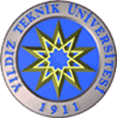 YILDIZ TEKNİK ÜNİVERSİTESİDÖNER SERMAYE ARAŞTIRMA VE GELİŞTİRME, TASARIM VE YENİLİK PROJELERİ/FAALİYETLERİ BAŞVURU FORMUTarih:……/……./……..Projenin/Faaliyetin Yürütücüsü						Kuruluş YetkilisiAd Soyad:							Ad Soyad:  İmza:								İmza:Not: Tüm sayfalar paraflanmalıdır.PROJE/FAALİYET BAŞVURUSU  YAPAN KURULUŞ / KİŞİ BİLGİLERİPROJE/FAALİYET BAŞVURUSU  YAPAN KURULUŞ / KİŞİ BİLGİLERİ1-Kuruluş / Kişi Adı2-Vergi Dairesi ve Vergi No / TC Kimlik No3-Adresi4-Tel / Faks / E-posta / Web Adresi5-Kuruluş Yetkilisi6-Unvanı / Görevi7-Telefon / Faks / E-postaPROJE/FAALİYET YÜRÜTCÜSÜ BİLGİLERİPROJE/FAALİYET YÜRÜTCÜSÜ BİLGİLERİ1-Unvanı2-Adı ve Soyadı3-Fakülte / Enstitü / Yüksekokul4-BölümPROJENİN/FAALİYETİN TÜRÜ, SÜRESİ VE BÜTÇESİ PROJENİN/FAALİYETİN TÜRÜ, SÜRESİ VE BÜTÇESİ 1- Proje/Faaliyet Süresi (Ay)2-Projenin/Faaliyetin Başlama Tarihi3-Projenin/Faaliyetin Bitiş Tarihi4-Bütçesi (KDV Hariç Tutar)5- Bütçenin Ödeme Planı    (KDV Hariç Tutar)PROJENİN/FAALİYETİN ÖZETİA- PROJENİN/FAALİYETİN AR-GE NİTELİĞİ VE TEKNOLOJİK YÖNÜPROJENİN/FAALİYETİN AMACI VE HEDEFLERİPROJENİN/FAALİYETİN AR-GE NİTELİĞİPROJENİN/FAALİYETİN YENİLİKÇİ YÖNÜAR-GE SÜRECİNDE KULLANILACAK YÖNTEMLERB- PROJENİN/FAALİYETİN ÇIKTILARININ EKONOMİK YARARA VE ULUSAL KAZANIMA DÖNÜŞEBİLİRLİĞİPROJENİN/FAALİYETİN ÇIKTILARININ REKABET GÜCÜNE KATKISIPROJENİN/FAALİYETİN ÇIKTILARININ KULLANIM ALANIPROJENİN/FAALİYETİN SAĞLAYACAĞI ULUSAL KAZANIMLARC- PROJE/FAALİYET PLANI, İŞ PAKETİ TANIMLARI VE PROJEEKİBİNİN PROJE İÇİN UYGUNLUĞUİŞ PAKETİ –ZAMAN ÇİZELGESİ              Gerekirse ilave satır eklenmelidir. *Ay ve yıl olarak belirtilmelidir.PROJE/FAALİYET YÖNETİMİ VE ORGANİZASYONUPERSONEL LİSTESİGerekirse ilave satır eklenmelidir.* Toplam katkı %100 olmalı